В  Е  С  Т  Н  И  К Д  Е  П  У  Т  А  Т  АПЕРИОДИЧЕСКОЕ ПЕЧАТНОЕ ИЗДАНИЕ, СОЗДАННОЕ
РЕШЕНИЕМ ОКТЯБРЬСКОГО СЕЛЬСКОГО СОВЕТА ДЕПУТАТОВСЕГОДНЯ В НОМЕРЕ:Нормативные правовые акты Октябрьского сельсовета1. Решение Октябрьского сельского Совета депутатов № 43/119 от 26.11.2020 г. «О внесении изменений и дополнений в решение Октябрьского сельского Совета депутатов от 25.12.2019 года № 14/55 «О бюджете Октябрьского сельсовета на 2020 год и плановый период 2021-2022 годов»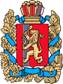 ОКТЯБРЬСКИЙ  СЕЛЬСКИЙ СОВЕТ ДЕПУТАТОВ БОГУЧАНСКОГО РАЙОНАКРАСНОЯРСКОГО КРАЯР Е Ш Е Н И Е26.11.2020 г.                                          п. Октябрьский                                             № 43/119О внесении изменений и дополнений в решение Октябрьского сельскогоСовета депутатов от 25.12.2019 года № 14/55«О бюджете Октябрьского сельсовета на 2020 год и плановый период 2021-2022 годов»В соответствии с Бюджетным кодексом Российской Федерации ст.32,36; ст.64,65 Устава Октябрьского сельсовета Октябрьский Совет депутатов Решил:1. Внести в решение Октябрьского сельского Совета депутатов от 25.12.2019 года              № 14/55 «О бюджете Октябрьского сельсовета на 2020 год и плановый период 2021-2022 годов» следующие изменения:Подпункт 1 пункта 1  изложить в следующей редакции:«Утвердить основные характеристики бюджета Октябрьского сельсовета (далее местный бюджет)  на 2020 год:1) прогнозируемый общий объем доходов бюджета Октябрьского сельсовета в сумме 15 749 573,99 рублей;2) общий объем расходов бюджета Октябрьского сельсовета в сумме                     18 088 547,61  рублей;3) дефицит бюджета Октябрьского сельсовета в сумме 2 338 973,62 рублей;4) источники внутреннего финансирования дефицита бюджета Октябрьского сельсовета в сумме 2 338 973,62  рублей».2. Приложения 2 к решению Октябрьского сельского Совета депутатов от 25.12.2019 г № 14/55 «О бюджете Октябрьского сельсовета на 2020 год и плановый период 2021-2022 годов»   изложить в новой редакции согласно приложениям 1 к настоящему решению.3. Настоящее решение подлежит официальному опубликованию в течение 10 дней после подписания и вступает в силу 1 января 2020 года, но не ранее дня, следующего за днем его официального опубликования в печатном издании «Вестник депутатов». Председатель Октябрьскогосельского Совета депутатов                                                                    С.М. МарченкоГлава Октябрьского сельсовета                                                              Р.А. НелькПриложение № 2 к Решению Октябрьского                                               сельского Совета депутатов   № 43/119 от 26.11.2020  Приложение № 2 к решению
Октябрьского сельского Совета депутатов
№  14/55 от 25.12.2019Приложение № 2 к решению
Октябрьского сельского Совета депутатов
№  14/55 от 25.12.2019Приложение № 2 к решению
Октябрьского сельского Совета депутатов
№  14/55 от 25.12.2019Приложение № 2 к решению
Октябрьского сельского Совета депутатов
№  14/55 от 25.12.2019Главные администраторы доходов  бюджета Октябрьского сельсовета               на 2020 год и плановый период 2021-2022 годов Главные администраторы доходов  бюджета Октябрьского сельсовета               на 2020 год и плановый период 2021-2022 годов Главные администраторы доходов  бюджета Октябрьского сельсовета               на 2020 год и плановый период 2021-2022 годов Главные администраторы доходов  бюджета Октябрьского сельсовета               на 2020 год и плановый период 2021-2022 годов № ППКод главного администратораКод бюджетной классификацииНаименование кода бюджетной классификации1                                 финансовое управление администрации Богучанского района 18901 17 01050 10 0000 150Невыясненные поступления, зачисляемые в бюджеты поселений28902 08 05000 10 0000 150Перечисления из бюджетов поселений (в бюджеты поселений) для осуществления возврата (зачета) излишне упраченных или излишне взысканных сумм налогов, сборов и иных платежей, а также сумм процентов за несвоевременное осуществление такого возврата и процентов, на илишне взысканные суммы2                                            Администрация Октябрьского сельсовета                                             Администрация Октябрьского сельсовета                                             Администрация Октябрьского сельсовета 19131 08 04020 01 1000 110Государственная пошлина за совершение нотариальных действий должностными лицами органов местного самоуправления, уполномоченными в соответствии с законодательнымиактами Российской Федерации на совершение нотариальных действий (сумма платежа (перерасчеты, недоимка и задолженность по соответствующему платежу, в том числе по отмененному)29131 08 04020 01 4000 110Государственная пошлина за совершение нотариальных действий должностными лицами органов местного самоуправления, уполномоченными в соответствии с законодательнымиактами Российской Федерации на совершение нотариальных действий (прочие поступления)39131 08 07175 01 1000 110Государственная пошлина за выдачу органом местного самоуправления поселения специального разрешения на движение по автомобильным дорогам транспортных средств, осуществляющих перевозки опасных, тяжеловесных и (или) крупногабаритных грузов, зачисляемая в бюджеты поселений  (сумма платежа (перерасчеты, недоимка и задолженность по соответствующему платежу, в том числе по отмененному)49131 08 07175 01 4000 110Государственная пошлина за выдачу органом местного самоуправления поселения специального разрешения на движение по автомобильным дорогам транспортных средств, осуществляющих перевозки опасных, тяжеловесных и (или) крупногабаритных грузов, зачисляемая в бюджеты поселений (прочие поступления)59131 11 05035 10 0000 120Доходы от сдачи в аренду имущества, находящегося в оперативном управлении органов управления поселений и созданных ими учреждений(за исключением имущества муниципальных автономных учреждений)69131 11 05035 10 1000 120Доходы от сдачи в аренду имущества, находящегося в оперативном управлении органов управления поселений и созданных ими учреждений(за исключением имущества муниципальных автономных учреждений)79131 11 05035 10 2000 120Доходы от сдачи в аренду имущества, находящегося в оперативном управлении органов управления поселений и созданных ими учреждений(за исключением имущества муниципальных автономных учреждений) (пени и проценты по соответствующим налогам, сборам, взносам)89131 13 01995 10 0000 130Прочие доходы от оказания платных услуг (работ) получателями средств бюджетов сельских поселений99131 13 02995 10 0000 130Прочие доходы от компенсации затрат бюджетов сельских поселений109131 16 10031 10 0000 140Возмещение ущерба при возникновении страховых случаев, когда выгодоприобретателями выступают получатели средств бюджета сельского поселения119131 16 10032 10 0000 140Прочее возмещение ущерба, причиненного муниципальному имуществу сельского поселения (за исключением имущества, закрепленного за муниципальными бюджетными (автономными) учреждениями, унитарными предприятиями)129131 16 11064 10 0000 140Платежи в целях возмещения убытков, причиненных уклонением от заключения с муниципальным органом сельского поселения (муниципальным казенным учреждением) муниципального контракта, а также иные денежные средства, подлежащие зачислению в бюджет сельского поселения за нарушение законодательства Российской Федерации о контрактной системе в сфере закупок товаров, работ, услуг для обеспечения государственных и муниципальных нужд (за исключением муниципального контракта, финансируемого за счет средств муниципального дорожного фонда)139131 16 10032 10 0000 140Платежи, уплачиваемые в целях возмещения вреда, причиняемого автомобильным дорогам местного значения транспортными средствами, осуществляющими перевозки тяжеловесных и (или) крупногабаритных грузов149131 16 02020 02 0000 140 Административные штрафы, установленные законами субъектов Российской Федерации об административных правонарушениях, за нарушение муниципальных правовых актов159131 17 01050 10 0000 180Невыясненные поступления, зачисляемые в бюджет сельских поселений169131 17 05050 10 0000 180Прочие неналоговые доходы бюджетов сельских поселений179132 02 15001 10 7601 150Дотации бюджетам сельских поселений на выравнивание бюджетной обеспеченности (за счет средств краевого бюджета)189132 02 15001 10 8013 150Дотации бюджетам сельских поселений на выравнивание бюджетной обеспеченности (за счет районного бюджета)199132 02 29999 10 1035 150Прочие субсидии бюджетам сельских поселений (на частичное финансирование (возмещение) расходов на повышение с 1 октября 2020 года размеров оплаты труда отдельным категориям работников бюджетной сферы Красноярского края)209132 02 29999 10 1036 150Прочие субсидии бюджетам сельских поселений (на частичное финансирование (возмещение) расходов на повышение с 1 июня 2020 года размеров оплаты труда отдельным категориям работников бюджетной сферы Красноярского края)219132 02 29999 10 1049 150Прочие субсидии бюджетам сельских поселений (на частичное финансирование (возмещение) расходов на региональные выплаты и выплаты, обеспечивающие уровень заработной платы работников бюджетной сферы не ниже размера минимальной заработной платы)платы работников бюджетной сферы не ниже размера минимальной заработной платы)229132 02 29999 10 7412 150Прочие субсидии бюджетам сельских поселений (на обеспечение первичных мер пожарной безопасности)239132 02 29999 10 7508 150Прочие субсидии бюджетам сельских поселений (на содержание автомобильных дорог общего пользования местного значения за счет средств дорожного фонда Красноярского края)249132 02 29999 10 7509 150Прочие субсидии бюджета сельских поселений (на капитальный ремонт и ремонт автомобильных дорог общего пользования местного значения за счет средств дорожного фонда Красноярского края)259132 02 29999 10 7741 150Прочие субсидии бюджетам сельских поселений (на реализацию проектов по благоустройству территорий сельских поселений)269132 02 29999 10 7749 150Прочие субсидии бюджетам сельских поселений (для реализации проектов по решению вопросов местного значения сельских поселений в рамках подпрограммы «Поддержка муниципальных проектов по благоустройству территорий и повышению активности населения в решении вопросов местного значения») 279132 02 29999 10 7555 150Прочие субсидии бюджетам сельских поселений (на организацию и проведение акарицидных обработок мест массового отдыха населения)289132 02 30024 10 7514 150Субвенции бюджетам сельских поселений на выполнение передаваемых полномочий субъектов Российской Федерации (на выполнение государственных полномочий по созданию и обеспечению деятельности административных комиссий)299132 02 35118 10 0000 150Субвенции бюджетам сельских поселений на осуществление первичного воинского учета на территориях, где отсутствуют военные комиссариаты309132 02 49999 10 7745 150Прочие межбюджетные трансферты, передаваемые бюджетам сельских поселений (за содействие развитию налогового потенциала)319132 02 49999 10 8012 150Прочие межбюдженые трансферты, передаваемые бюджетам сельских поселений на сбалансированность бюджетов329132 02 49999 10 9961 150Прочие межбюджетные трансферты, передаваемые бюджетам сельских поселений (на реализацию мероприятий, предусмотренных ДЦП "Молодежь Приангарья")339132 04 05099 10 0000 150 Прочие безвозмездные поступления от негосударственных организаций в бюджеты сельских поселений349132 07 05030 10 0000 150Прочие безвозмездные поступления в бюджеты сельских поселений359132 18 60010 10 0000 150Доходы бюджетов сельских поселений от возврата остатков субсидий, субвенций и иных межбюджетных трансфертов, имеющих целевое назначение, прошлых лет из бюджетов муниципальных районов36913                 2 18 60010 10 9911 150                Доходы бюджетов сельских поселений от возврата остатков субсидий, субвенций и иных межбюджетных трансфертов, имеющих целевое назначение, прошлых лет из бюджетов муниципальных районов на осуществление части полномочий по решению вопросов местного значения в соответствии с заключенными соглашениями379132 19 60010 10 0000 150Возврат прочих остатков субсидий, субвенций и иных межбюджетных трансфертов, имеющих целевое назначение, прошлых лет из бюджетов сельских поселений389132 19 60010 10 7508 150Возврат прочих остатков субсидий, субвенций и иных межбюджетных трансфертов, имеющих целевое назначение, прошлых лет из бюджетов сельских поселений на содержание автомобильных дорог общего пользования местного значения за счет средств дорожного фонда Красноярского края